С 8 июня начала работать тематическая смена по направлению                                      « Экология-2021»                                                                                                          для учащихся 5-6 классов24 июня 2021 года прошел восьмой  день тематической недели «Экология-2021».Экскурсия в Приморский океанариум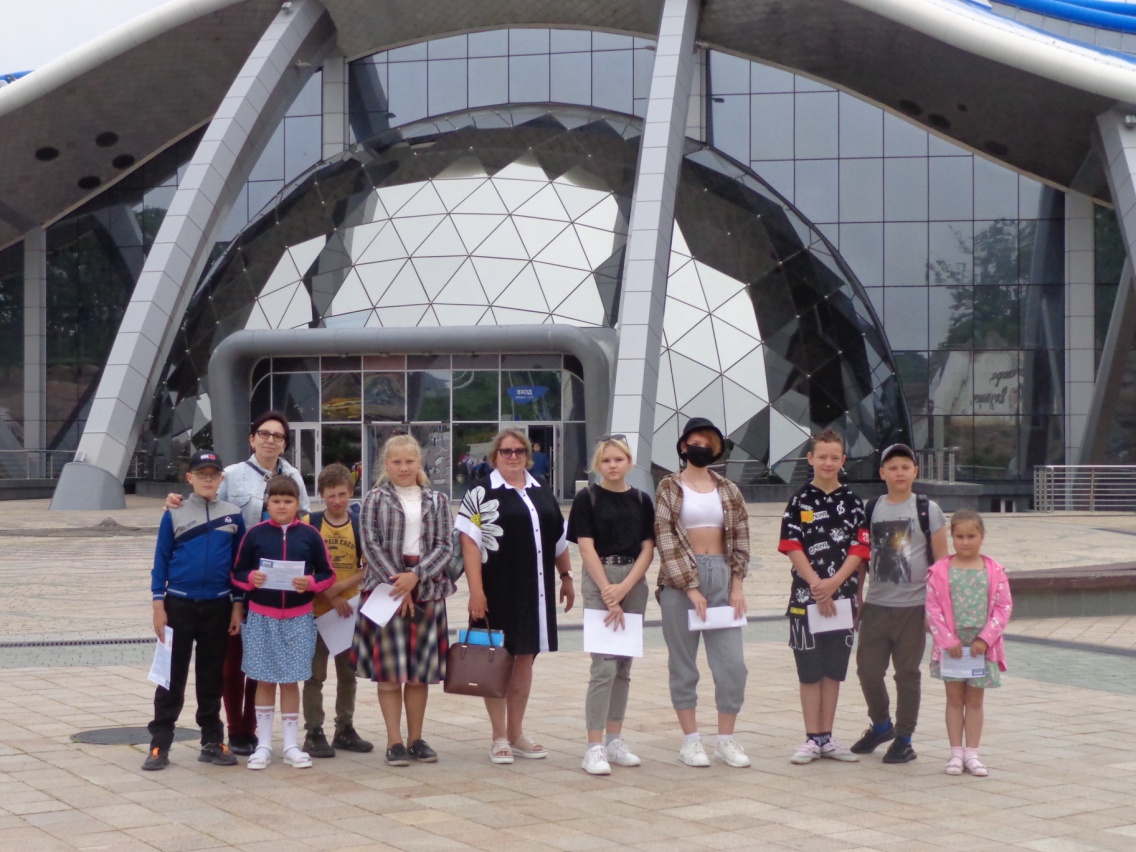 Приморский океанариум - один из крупнейших научно-познавательных комплексов мира, был создан по поручению Президента РФ Путина В.В..                                                Официальное открытие состоялось 3 сентября 2016 года.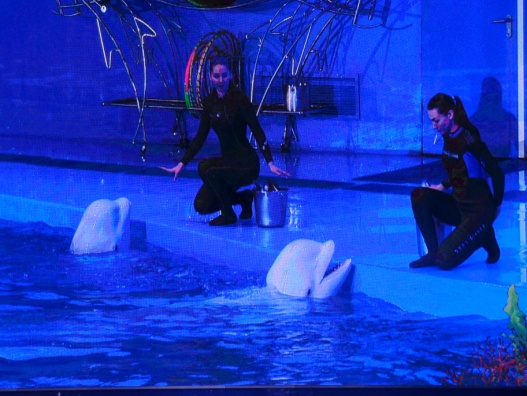 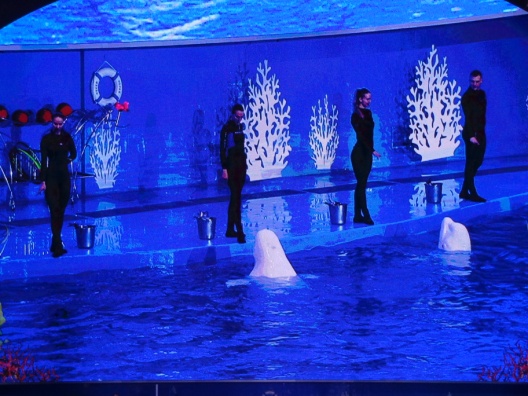 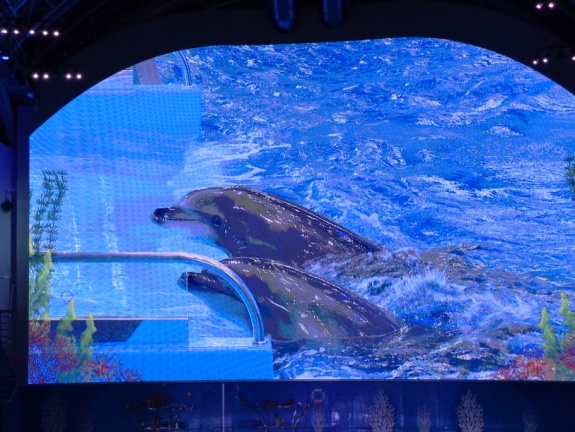 посмотВ дельфинарии посмотрели яркое представление обитателей Тихого океана- белух и  дельфинов.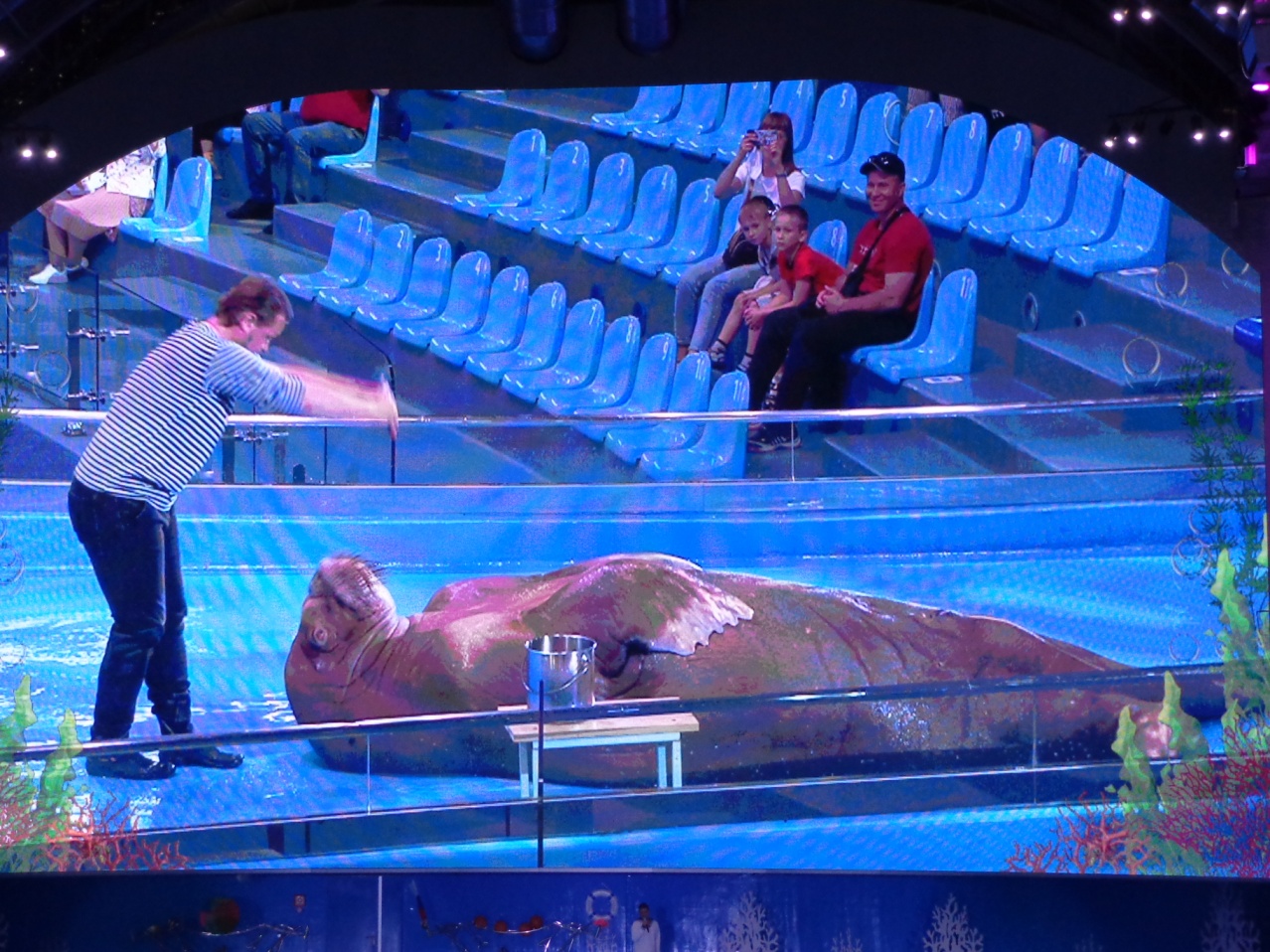 Вызвало восторг выступление  моржа Миши и его друга Антоши.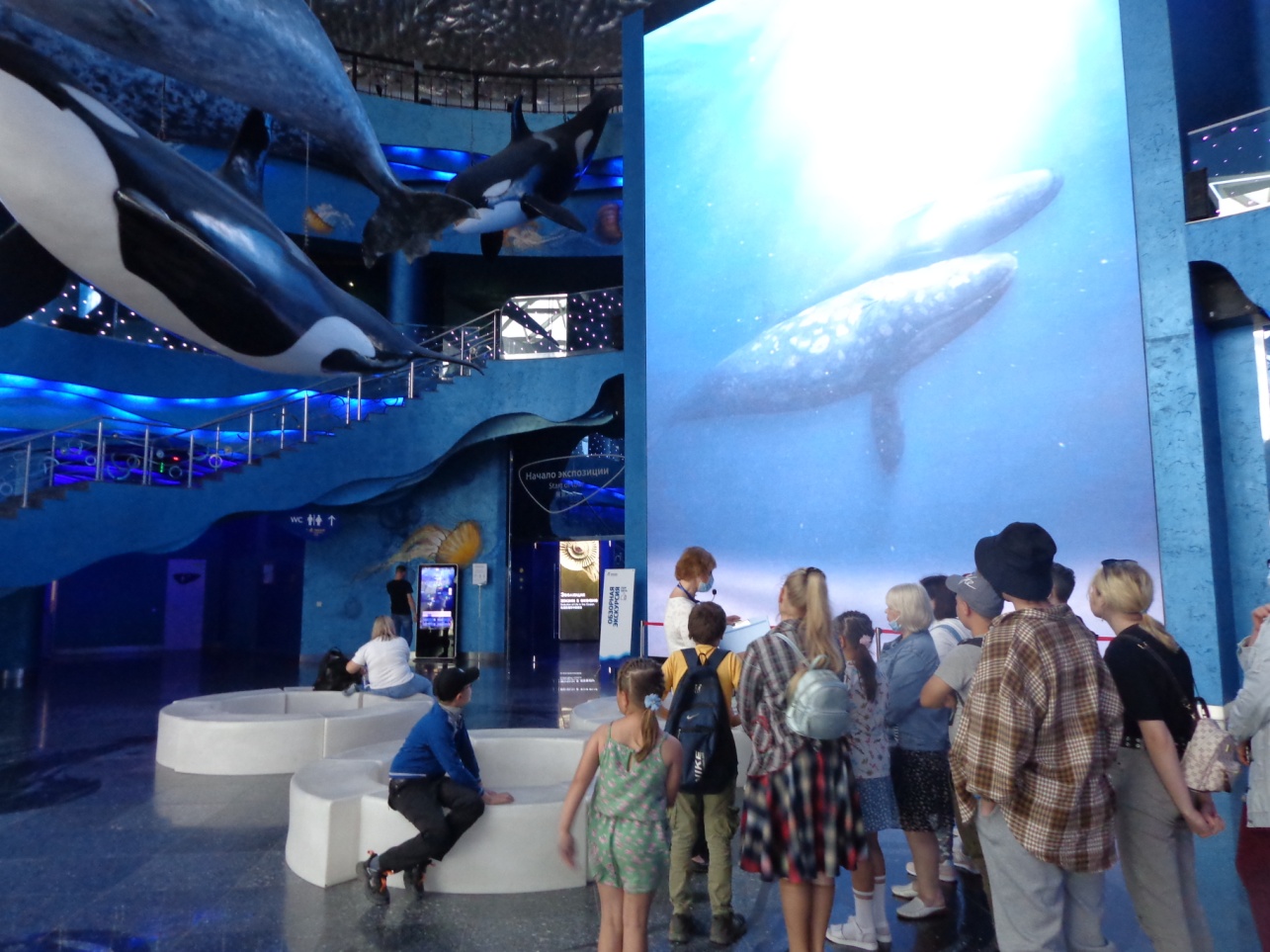 Японское море хранит немало  тайн и легенд, о которых мы узнали из тематической экскурсии «Среди мифов и рифов». Услышали миф и правду о смертельно ядовитой рыбе-фугу, голубом трепанге и других жителях моря. 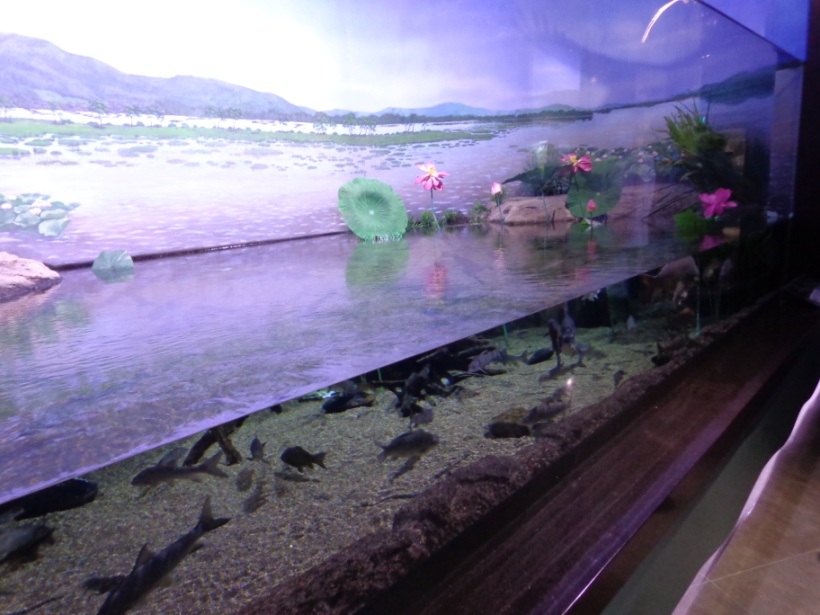 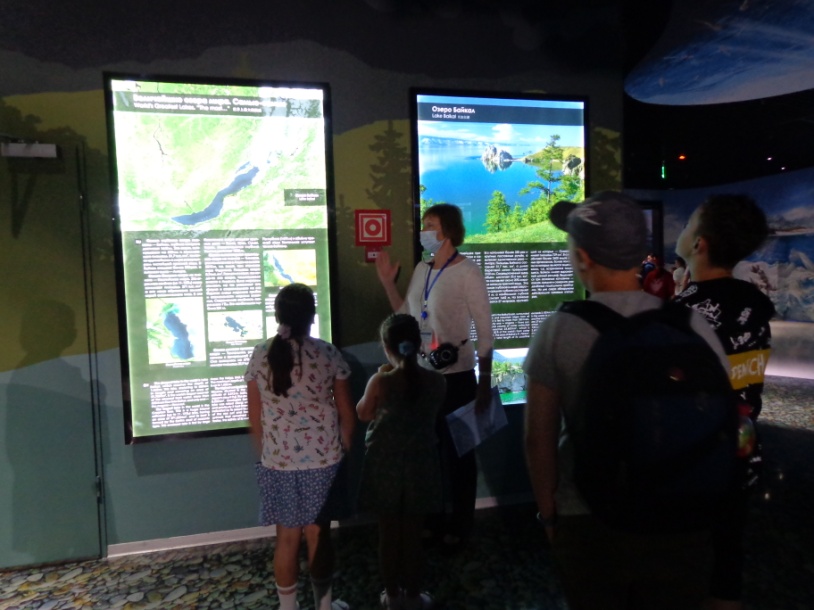 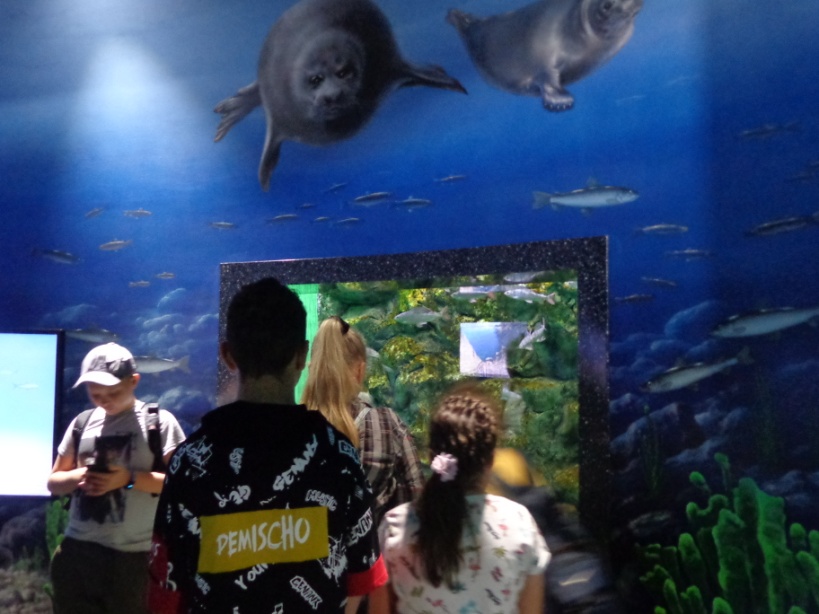 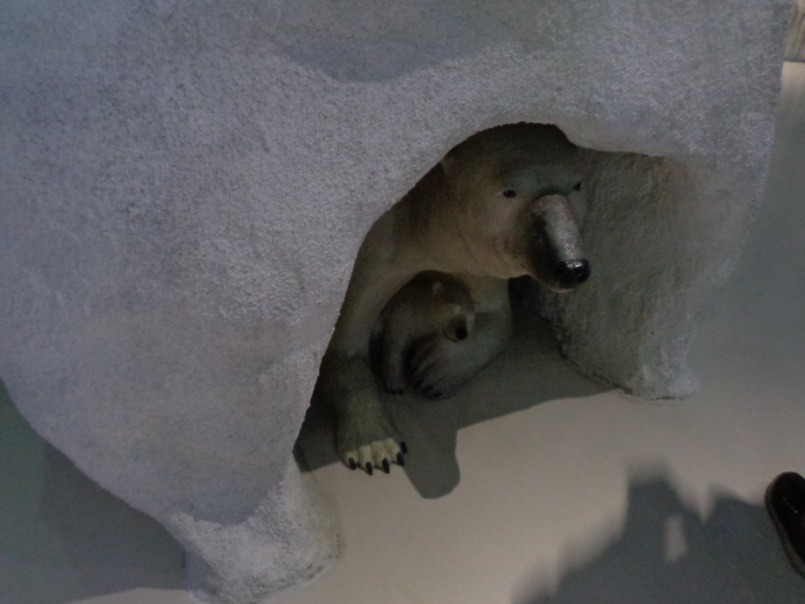 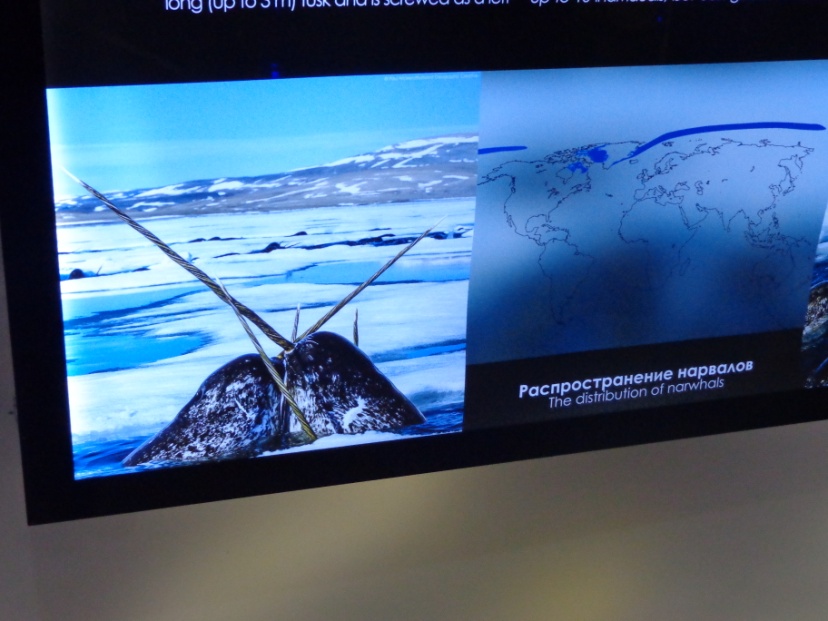 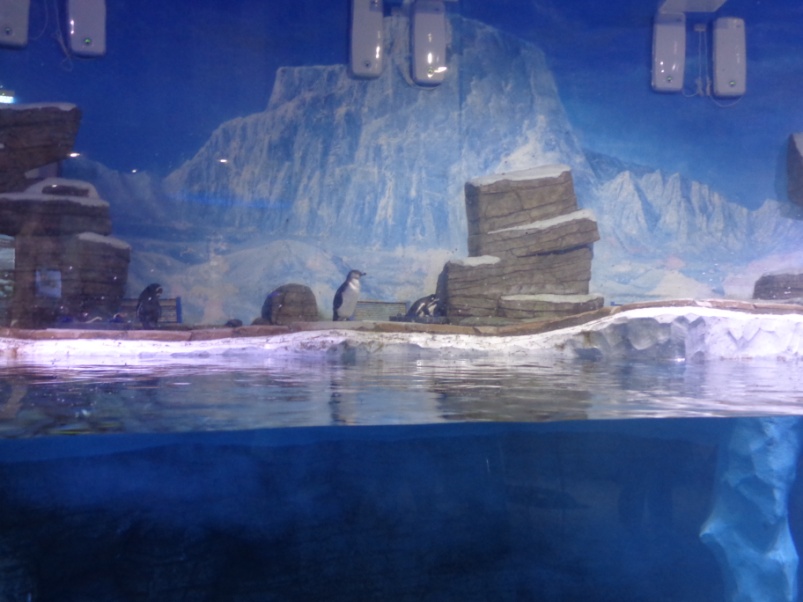 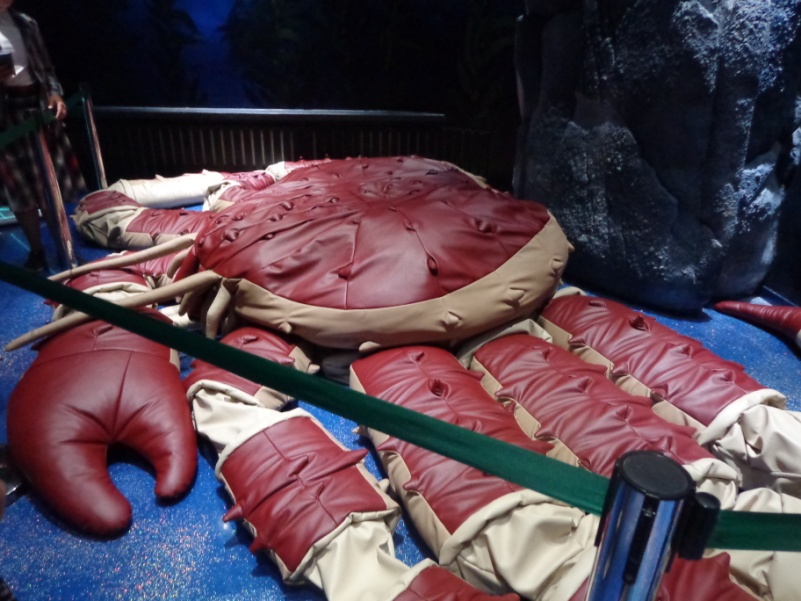 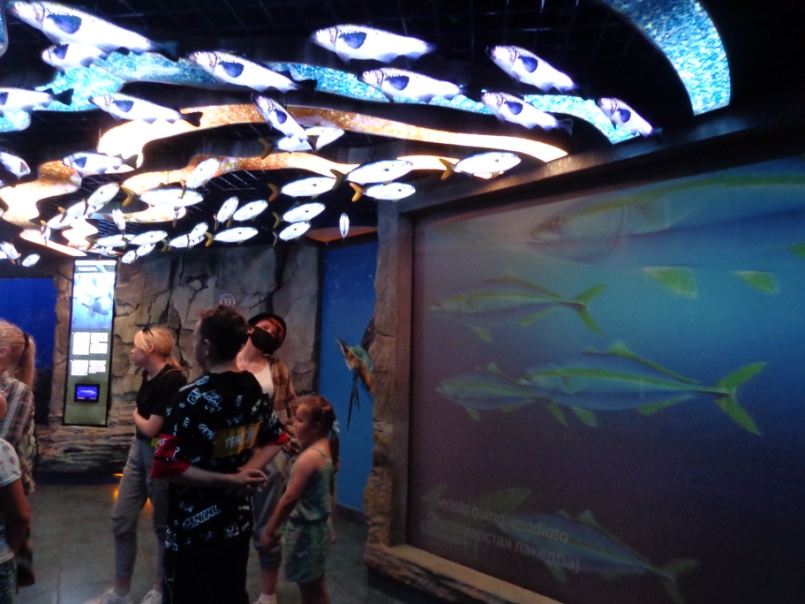 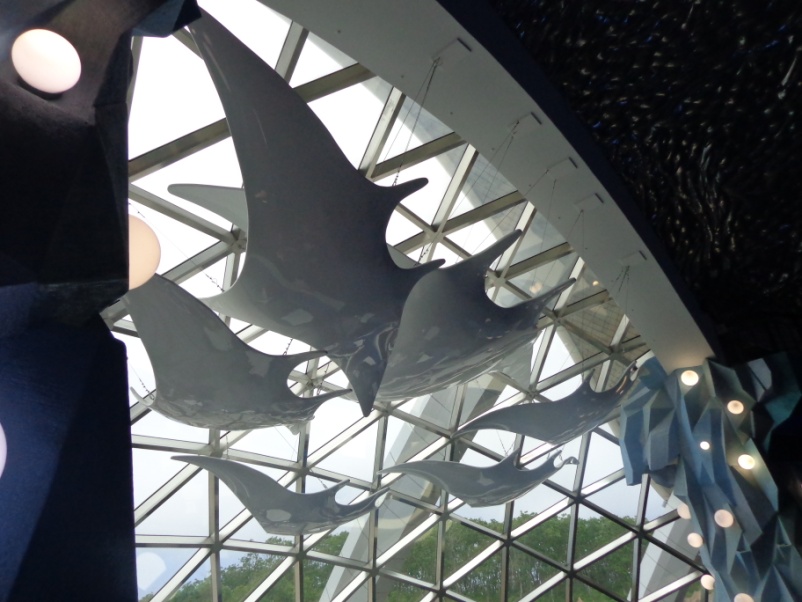 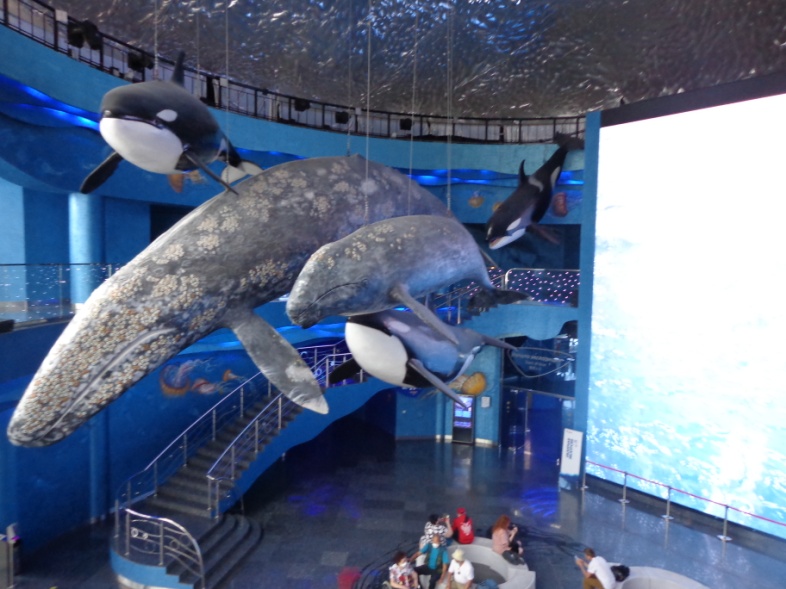 От экскурсовода-биолога услышали много удивительных историй, а также узнали об особенностях обитателей океанариума. Экскурсия была очень познавательная!Огромная благодарность всем работникам океанариума.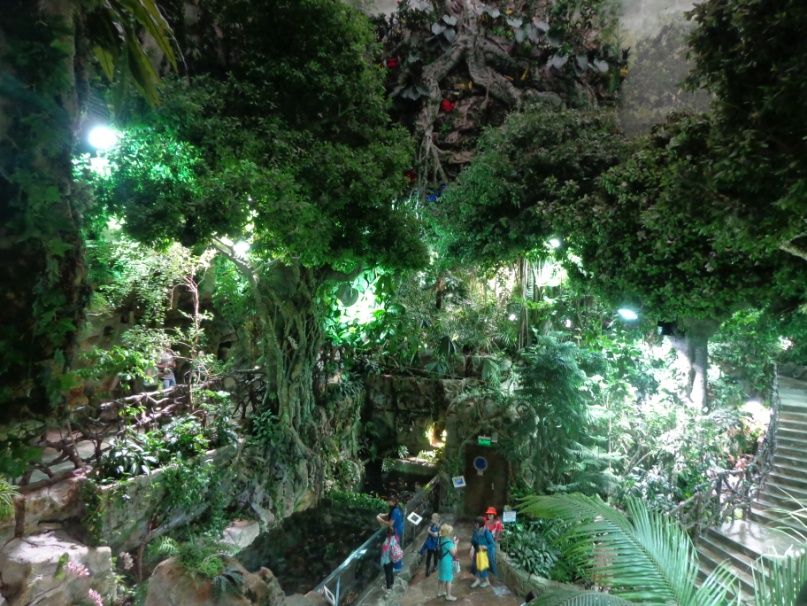 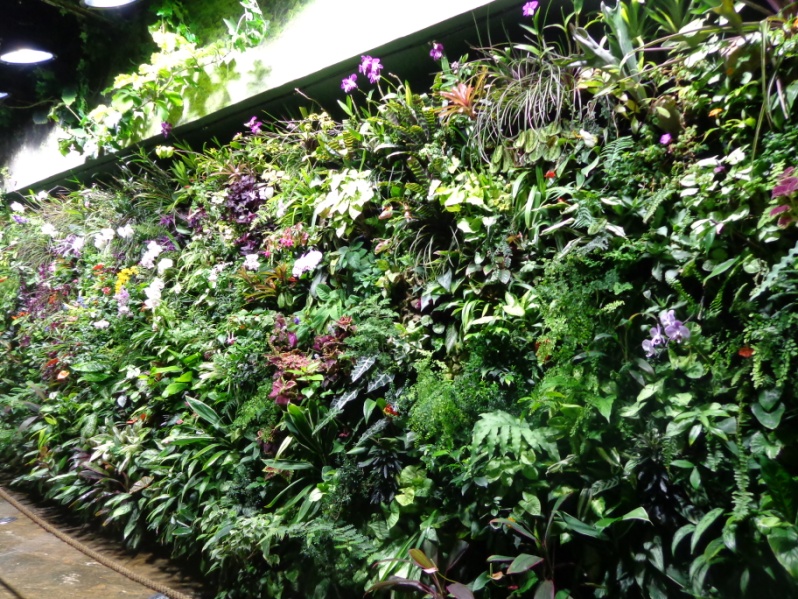 Экспозиция «Тропический лес»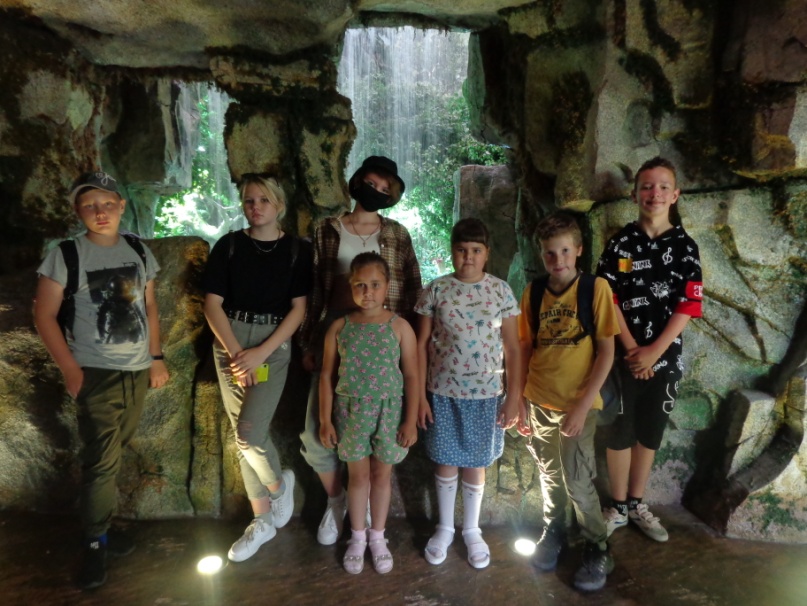 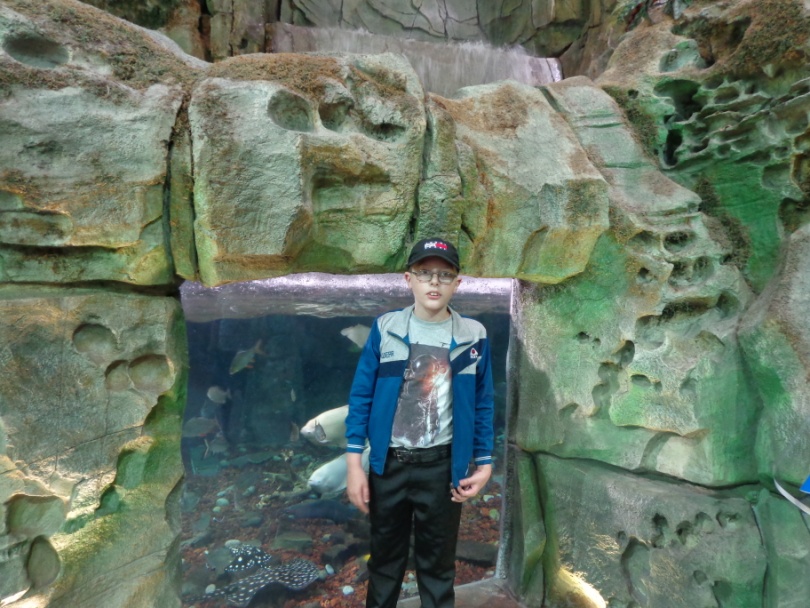 «Тропический лес»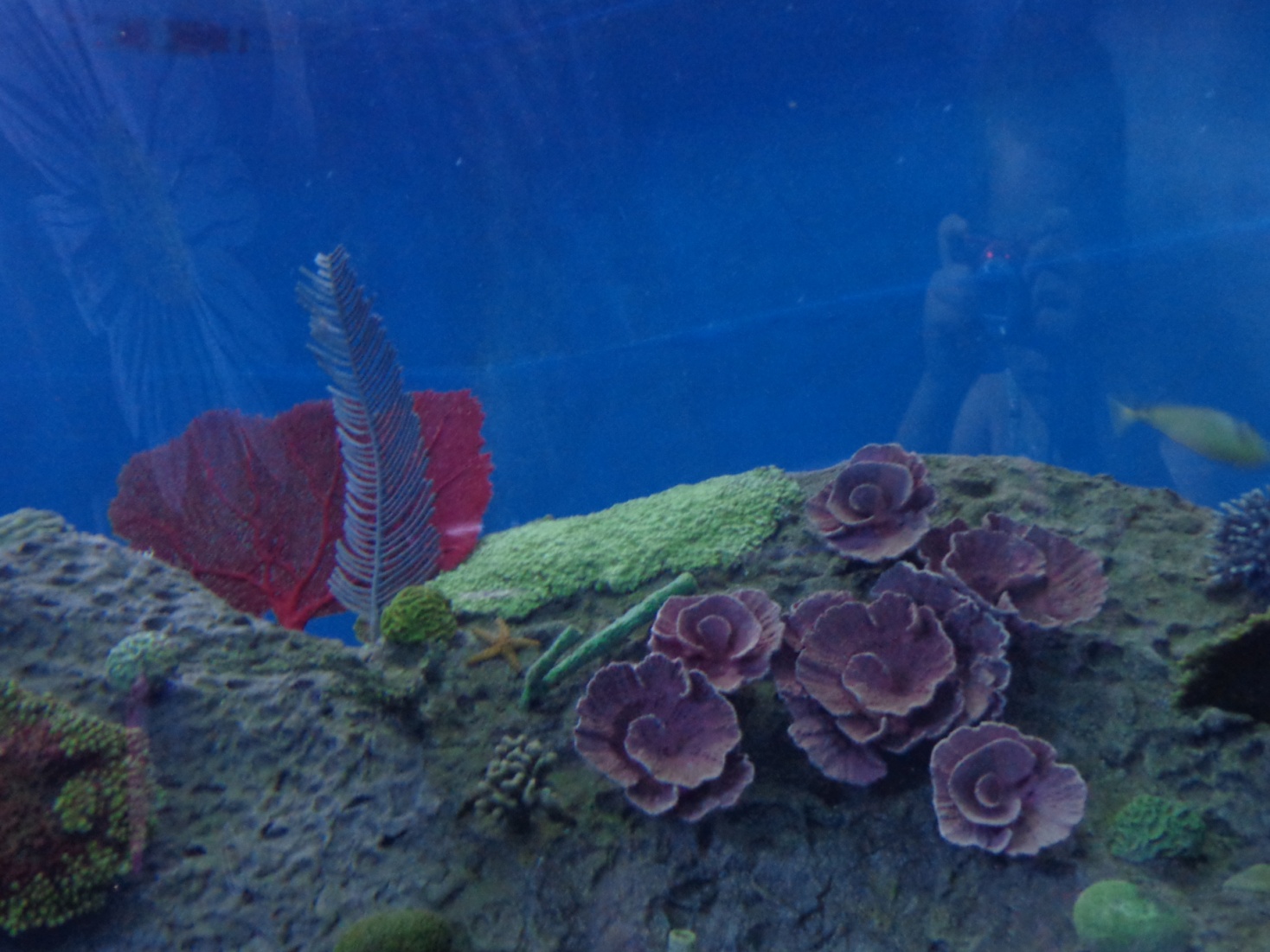 Побывали в 70-ти метровом подводном тоннеле.Любовались  его обитателями. Фото Леонида Фролова.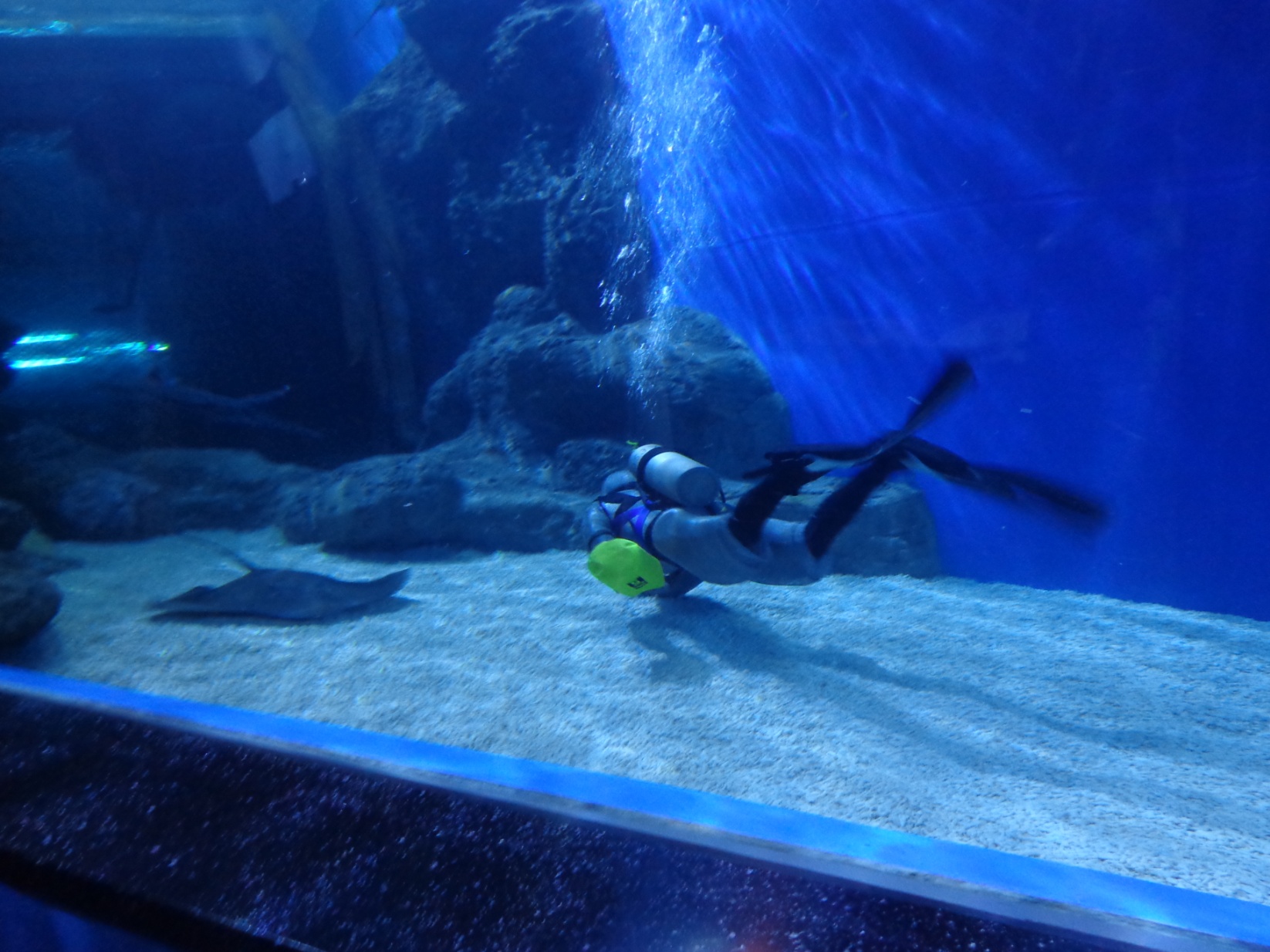 Успели на «Танцы со скатами» в подводном тоннеле.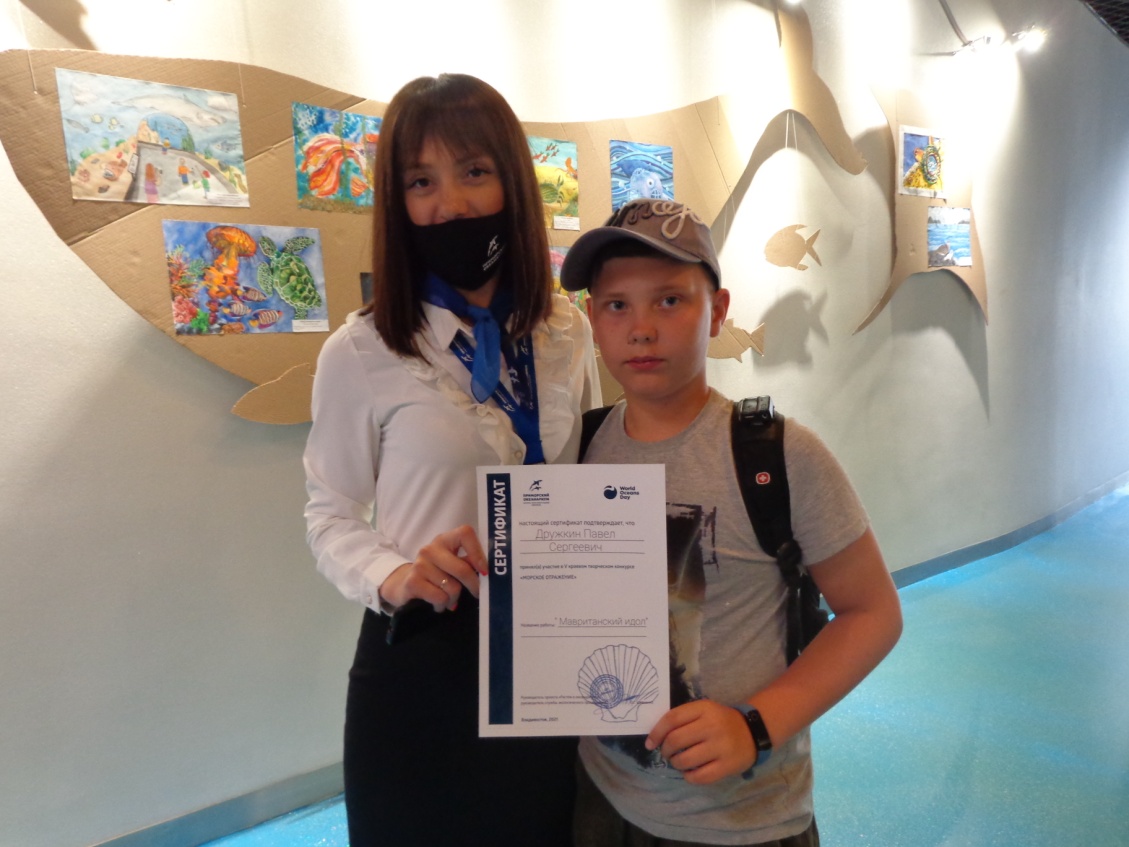 Павед Дружкин и Карина Боярко участвовали в V Краевом конкурсе творческих работ «Морское отражение». Награда нашла своего победителя!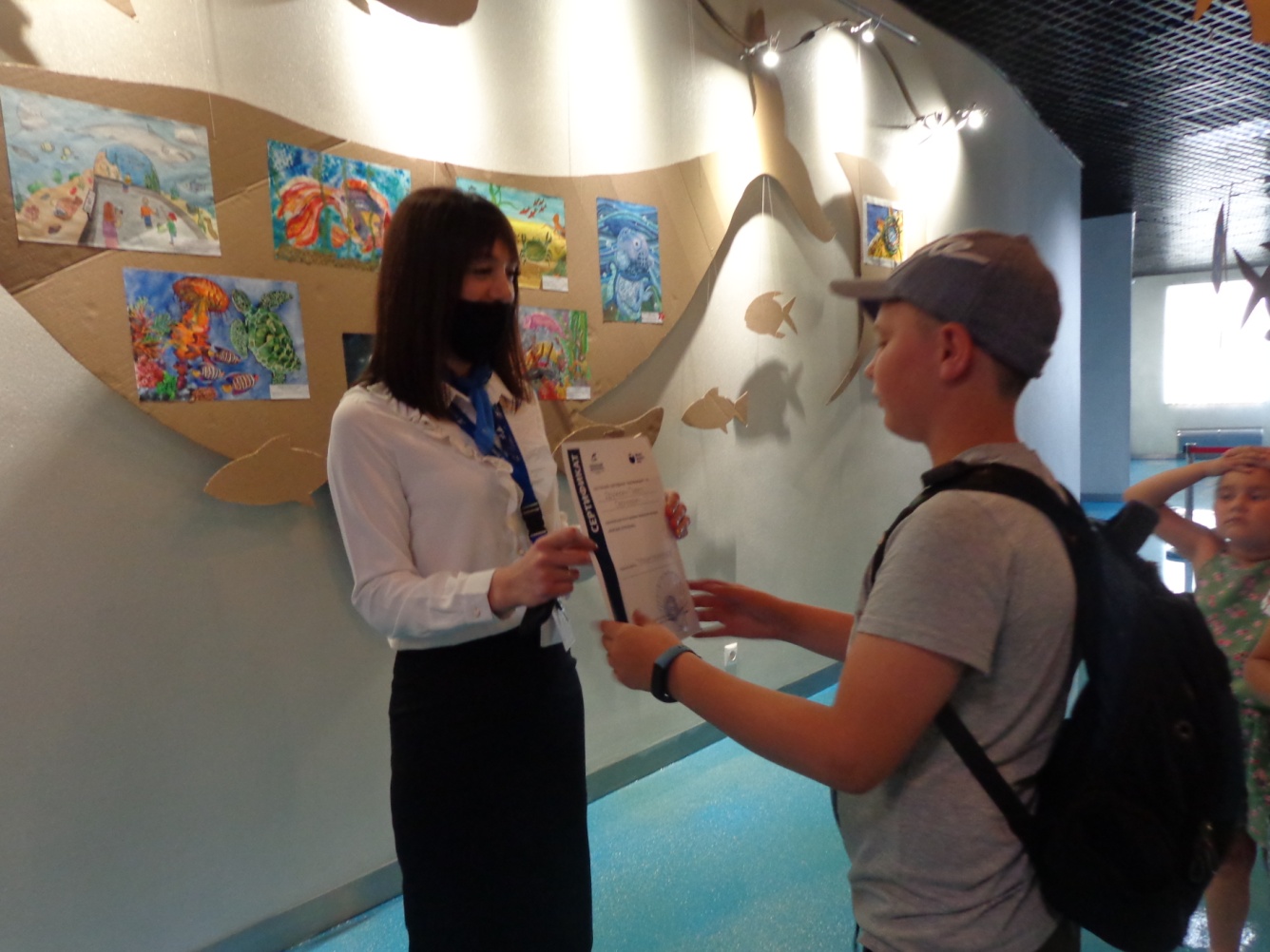 Вручение сертификата состоялось прямо на выставке детских работ.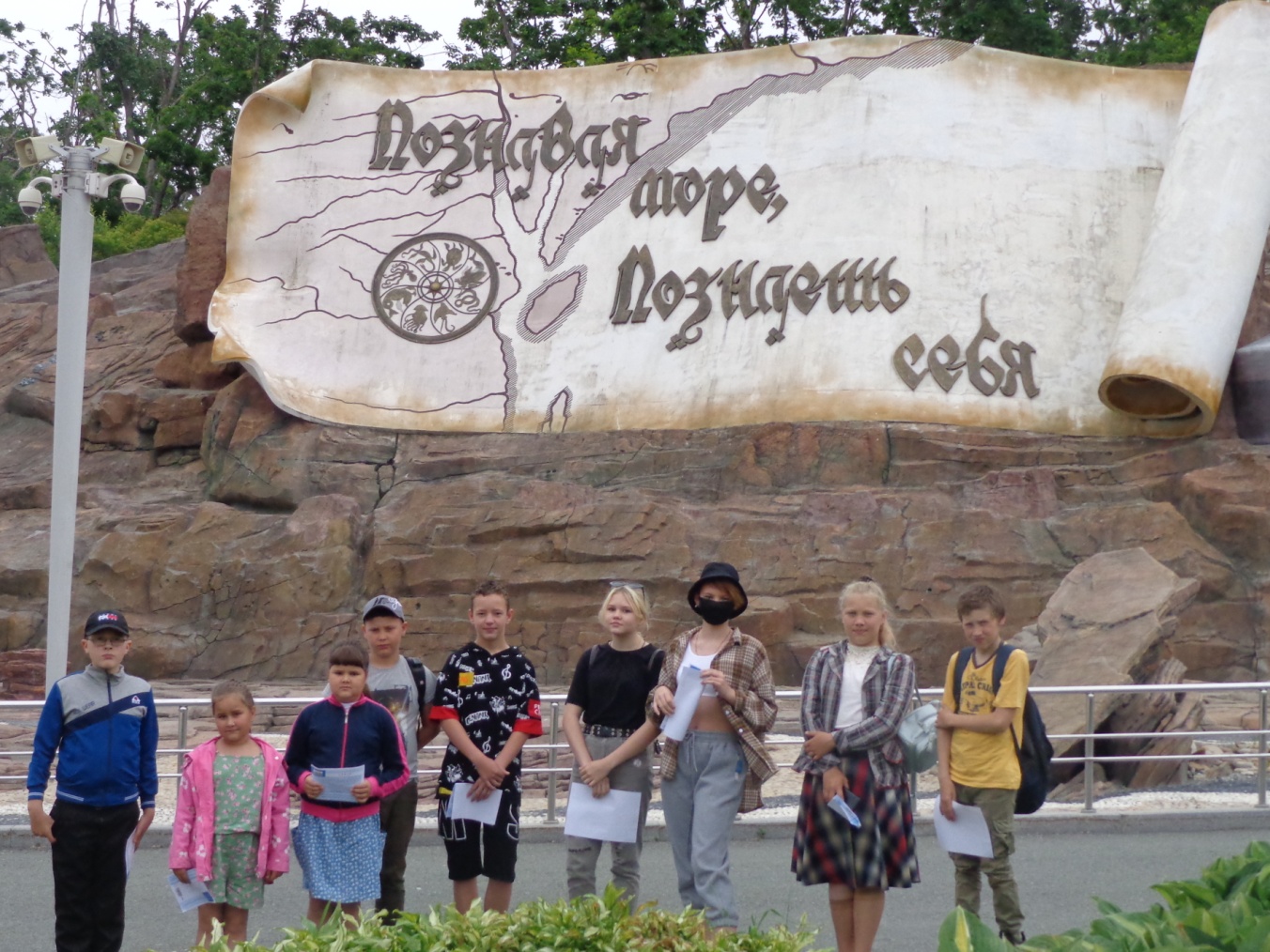 На этом наше удивительное путешествие по Приморскому океанариуму завершилось.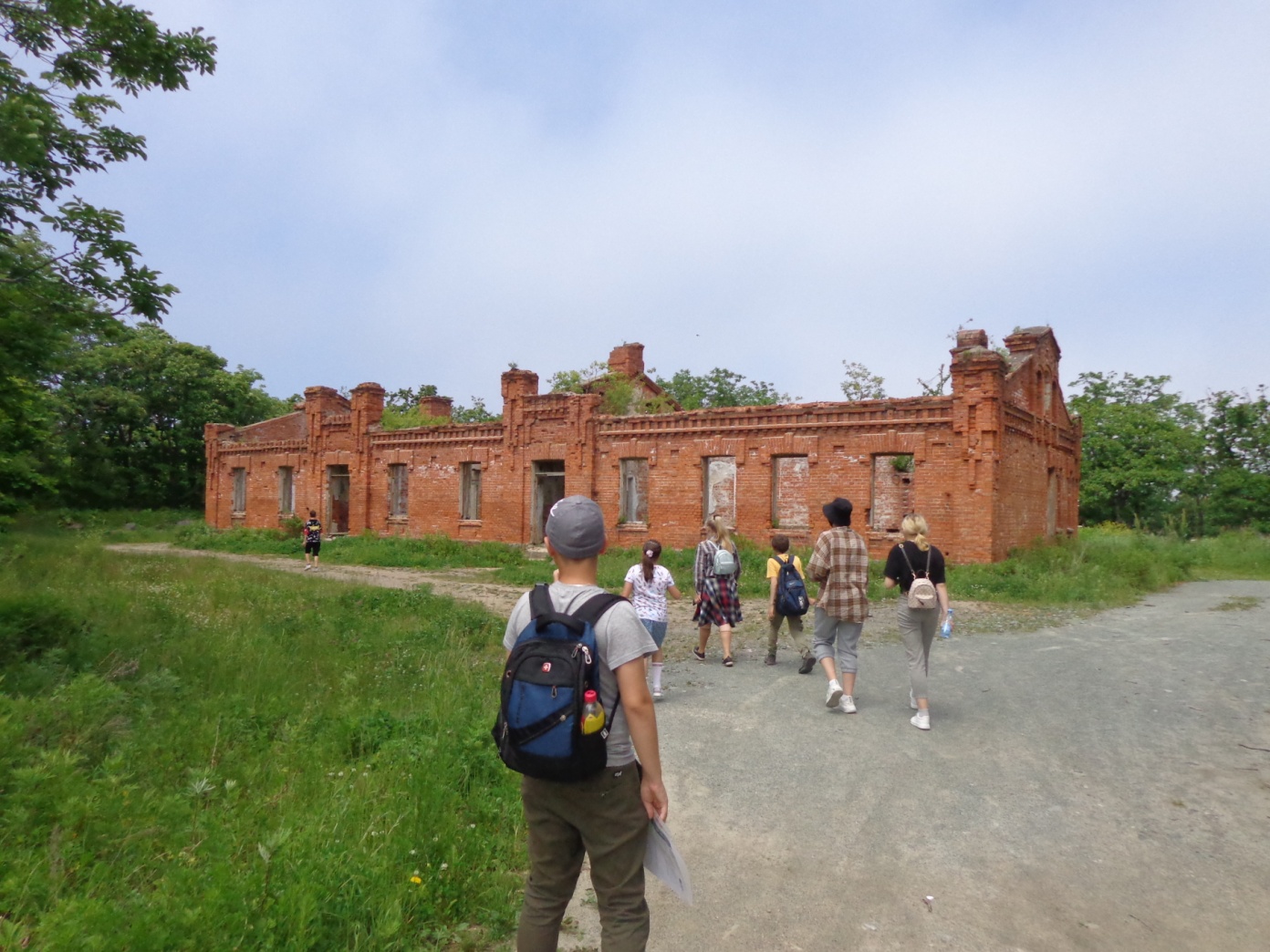  На выезде  с территории океанариума посетили «Дом артиллериста»,                  который является историческим наследием.Экскурсия по Приморскому океанариуму  была удивительной и интересной.Всем понравилось! Домой возвращались с положительными эмоциями.